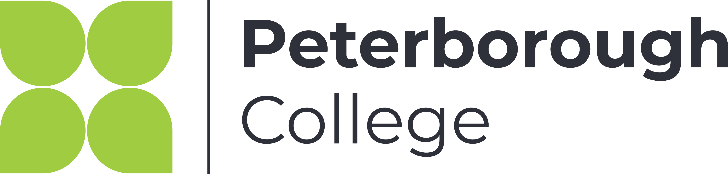 PERSON SPECIFICATIONROLE:Assessment Criteria:  A = Application, I = Interview, T = Test, R = ReferencesJOB DESCRIPTIONJob Title:			Music & Performing Arts TechnicianPay:	                                   Grade 8Reports to:			Head of FacultyBased at:			PeterboroughJob Purpose To provide technical assistance to the curriculum section in regard to equipment, stock, and other duties that are relevant to specific areas.Main Duties and ResponsibilitiesYour main duties and responsibilities will include, but will not be limited to the following areas:Due to the variety of tasks that could be undertaken, the job may involve all or some of these responsibilities to a lesser or greater degree of workloadTo Monitor, order and replenish resources required for the curriculum areaUsing the Finance IT system for ordering and monitoring spendingSet up, repair and monitor location of all equipment and resources Prepare resources for teachers for practical lessonsTo provide general support such as photocopying of papers and handouts for teachers in the programme area.Ensure students are complying with health and safety and notify teacher where concerns ariseComply with quality assurance standardsCarry out other duties in accordance with achievement of qualifications below defined and agreed in conjunction with line managerUndertake training and upskilling programmes as defined and agreed by line managersOtherDeliver, promote and support good practice in relation to equality, diversity and inclusion, and compliance with the IEG policies and proceduresCommitment to safeguarding and taking a shared responsibility to promote the welfare and a safe environment for children, young people and vulnerable adults learning within the groupPromote and consistently exemplify behaviours in line with IEG Core Values  Co-operate with, promote and maintain a safe and healthy working environment and responsibility for own health and safety The post holder will normally be expected to use their knowledge, skills and experience to deal with work problems, prioritise their workload and take decisions commensurate with their post and its level of responsibilityAny other duties that are reasonable and commensurate with the level of the post as required and following consultation with the postholderCriteriaEssential orDesirableEssential orDesirableAssessment MethodAssessment MethodAssessment MethodAssessment MethodCriteriaEssential orDesirableEssential orDesirableAITRQualifications EDGood general level of education, including level 2 in English and MathsE✔Level 2 qualification related to the curriculum areaD✔Level 2 IT qualificationD✔ExperienceExperienceExperienceExperienceExperienceExperienceExperienceExperience of working within customer services roleE✔✔Experience of setting up and working with specialist equipment, materials and processes relevant to the programme area (including lighting & sound equipment)E✔✔Experience of working within the relevant industry area D✔✔Experience of working within an education environmentD✔✔KnowledgeKnowledgeKnowledgeKnowledgeKnowledgeKnowledgeKnowledgeHealth and safety principles and practicalities in the workplaceE✔Key SkillsKey SkillsKey SkillsKey SkillsKey SkillsKey SkillsKey SkillsCommunicate positively with learners E✔Effective personal organisation skillsE✔Ability to work collaboratively and supportivelyE✔Ability to work under own initiative when requiredE✔OtherOtherOtherOtherOtherOtherOtherAwareness of and commitment to safeguarding and promoting the welfare of children, young people and vulnerable adultsE✔Commitment to equality of opportunity and the principles of inclusive learning and the ability to promote it in all aspects across IEG E✔Evidence of a personal commitment to continuous professional development and training ECommitment to the IEG’s Core Values E✔Awareness of Health & Safety, wellbeing and environmental issuesFlexible approach to working practices E✔Professional appearance and behaviourE✔Good previous attendance recordE✔✔Satisfactory enhanced DBS check + barred list for regulated rolesEPre-employment checkPre-employment checkPre-employment checkPre-employment checkPre-employment check